МУНИЦИПАЛЬНОЕ ОБЩЕОБРАЗОВАТЕЛЬНОЕ УЧРЕЖДЕНИЕ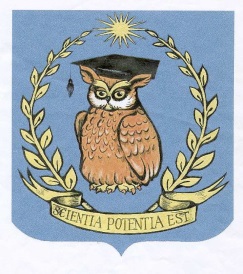 «ШКОЛА - ГИМНАЗИЯ № 37 Г. ВОЛЖСКОГО ВОЛГОГРАДСКОЙ ОБЛАСТИ»(МОУ «ШКОЛА – ГИМНАЗИЯ № 37»)ИНН/КПП 3435881141/343501001 ОКПО 48045609, ОГРН 1023402001920404133, Волгоградская область, город Волжский, улица 40 лет Победы, дом  48Тел.: (8443) 51-58-18, 51-58-14  Е-mail: school37vlz@yandex.ruОТЧЕТо ходе и результатах реализации инновационного проекта (программы) «Обеспечение ценностно-смыслового взаимодействия в интеграции субъектов школьного образовательного пространства и социокультурной среды»1. Сведения о региональной инновационной площадке1. Сведения о региональной инновационной площадке1. Сведения о региональной инновационной площадке1. Сведения о региональной инновационной площадке1. Сведения о региональной инновационной площадке1. Сведения о региональной инновационной площадке1.1. Полное наименование организации-заявителя (далее - РИП)  Муниципальное образовательное  учреждение  «Школа-Гимназия № 37» Муниципальное образовательное  учреждение  «Школа-Гимназия № 37» Муниципальное образовательное  учреждение  «Школа-Гимназия № 37» Муниципальное образовательное  учреждение  «Школа-Гимназия № 37» Муниципальное образовательное  учреждение  «Школа-Гимназия № 37»1.2. Полное наименование учредителя РИП Управление образования и молодёжной политики администрации городского округа – город Волжский Волгоградской области. Управление образования и молодёжной политики администрации городского округа – город Волжский Волгоградской области. Управление образования и молодёжной политики администрации городского округа – город Волжский Волгоградской области. Управление образования и молодёжной политики администрации городского округа – город Волжский Волгоградской области. Управление образования и молодёжной политики администрации городского округа – город Волжский Волгоградской области.1.3. Тип РИП общеобразовательное бюджетное общеобразовательное бюджетное общеобразовательное бюджетное общеобразовательное бюджетное общеобразовательное бюджетное1.4. Юридический адрес РИП г. Волжский, Волгоградская область, 
ул. 40 лет Победы,48 г. Волжский, Волгоградская область, 
ул. 40 лет Победы,48 г. Волжский, Волгоградская область, 
ул. 40 лет Победы,48 г. Волжский, Волгоградская область, 
ул. 40 лет Победы,48 г. Волжский, Волгоградская область, 
ул. 40 лет Победы,481.5. Руководитель РИПАмбарцумова Светлана Геннадьевнадиректор МОУ "Школа-гимназия № 37"г. Волжского Волгоградской областиАмбарцумова Светлана Геннадьевнадиректор МОУ "Школа-гимназия № 37"г. Волжского Волгоградской областиАмбарцумова Светлана Геннадьевнадиректор МОУ "Школа-гимназия № 37"г. Волжского Волгоградской областиАмбарцумова Светлана Геннадьевнадиректор МОУ "Школа-гимназия № 37"г. Волжского Волгоградской областиАмбарцумова Светлана Геннадьевнадиректор МОУ "Школа-гимназия № 37"г. Волжского Волгоградской области1.6. Телефон, факс  8-443-51-58-14, факс 51-58-16 8-443-51-58-14, факс 51-58-16 8-443-51-58-14, факс 51-58-16 8-443-51-58-14, факс 51-58-16 8-443-51-58-14, факс 51-58-161.7. Адрес электронной почты  school37vlz@yandex.ru school37vlz@yandex.ru school37vlz@yandex.ru school37vlz@yandex.ru school37vlz@yandex.ru1.8. Официальный сайт РИП со ссылкой на проект и отчетhttp://vlz37school.ru/http://vlz37school.ru/http://vlz37school.ru/http://vlz37school.ru/http://vlz37school.ru/1.9. Состав авторов проекта (программы) с указанием функционала Амбарцумова Светлана Геннадьевна, директор МОУ "Школа-гимназия №37", руководитель проекта;Байбаков Александр Михайлович  канд. пед. наук, доц. кафедры педагогики ФГБОУ ВО «ВГСПУ, научный консультант проекта;Головач Марина Витальевна  заместитель директора по НМ, руководитель центра сопровождения педагогов « Событие», координатор проектаАмбарцумова Светлана Геннадьевна, директор МОУ "Школа-гимназия №37", руководитель проекта;Байбаков Александр Михайлович  канд. пед. наук, доц. кафедры педагогики ФГБОУ ВО «ВГСПУ, научный консультант проекта;Головач Марина Витальевна  заместитель директора по НМ, руководитель центра сопровождения педагогов « Событие», координатор проектаАмбарцумова Светлана Геннадьевна, директор МОУ "Школа-гимназия №37", руководитель проекта;Байбаков Александр Михайлович  канд. пед. наук, доц. кафедры педагогики ФГБОУ ВО «ВГСПУ, научный консультант проекта;Головач Марина Витальевна  заместитель директора по НМ, руководитель центра сопровождения педагогов « Событие», координатор проектаАмбарцумова Светлана Геннадьевна, директор МОУ "Школа-гимназия №37", руководитель проекта;Байбаков Александр Михайлович  канд. пед. наук, доц. кафедры педагогики ФГБОУ ВО «ВГСПУ, научный консультант проекта;Головач Марина Витальевна  заместитель директора по НМ, руководитель центра сопровождения педагогов « Событие», координатор проектаАмбарцумова Светлана Геннадьевна, директор МОУ "Школа-гимназия №37", руководитель проекта;Байбаков Александр Михайлович  канд. пед. наук, доц. кафедры педагогики ФГБОУ ВО «ВГСПУ, научный консультант проекта;Головач Марина Витальевна  заместитель директора по НМ, руководитель центра сопровождения педагогов « Событие», координатор проекта1.10. При необходимости указать организации, выступающие соисполнителями проекта (программы)1.11. Тема проекта (программы) «Обеспечение ценностно-смыслового взаимодействия в интеграции субъектов школьного образовательного пространства и социокультурной среды».«Обеспечение ценностно-смыслового взаимодействия в интеграции субъектов школьного образовательного пространства и социокультурной среды».«Обеспечение ценностно-смыслового взаимодействия в интеграции субъектов школьного образовательного пространства и социокультурной среды».«Обеспечение ценностно-смыслового взаимодействия в интеграции субъектов школьного образовательного пространства и социокультурной среды».«Обеспечение ценностно-смыслового взаимодействия в интеграции субъектов школьного образовательного пространства и социокультурной среды».1.12. Цель проекта (программы)Создание организационно-педагогических условий для интеграции нормативно-педагогических требований, ресурсов, запросов и позиций субъектов образовательного пространства школы и социокультурной среды на ценностно-смысловой основе.Создание организационно-педагогических условий для интеграции нормативно-педагогических требований, ресурсов, запросов и позиций субъектов образовательного пространства школы и социокультурной среды на ценностно-смысловой основе.Создание организационно-педагогических условий для интеграции нормативно-педагогических требований, ресурсов, запросов и позиций субъектов образовательного пространства школы и социокультурной среды на ценностно-смысловой основе.Создание организационно-педагогических условий для интеграции нормативно-педагогических требований, ресурсов, запросов и позиций субъектов образовательного пространства школы и социокультурной среды на ценностно-смысловой основе.Создание организационно-педагогических условий для интеграции нормативно-педагогических требований, ресурсов, запросов и позиций субъектов образовательного пространства школы и социокультурной среды на ценностно-смысловой основе.1.13. Задачи проекта 
(программы)1.14. Срок реализации проекта (программы)(5 лет) 2020 – 2025 г.г. (5 лет) 2020 – 2025 г.г. (5 лет) 2020 – 2025 г.г. (5 лет) 2020 – 2025 г.г. (5 лет) 2020 – 2025 г.г. 1.15.Этапы проекта (программы)1 этапподготовительно-поисковыйноябрь 2020 -август 20212 этаппреобразущийсентябрь 2021 – 20242 этаппреобразущийсентябрь 2021 – 20243 этапРефлексивно-обобщающий, диссеминационныйсентябрь 2024- декабрь 2025 3 этапРефлексивно-обобщающий, диссеминационныйсентябрь 2024- декабрь 2025 Задачи на данный этап – 2 этап (сентябрь 2021 – май 2022)Задача 2. Поиск механизмов и средств поддержки осмысления субъектами образовательного пространства амбивалентности духовных и материальных ценностей социокультурной среды.Задачи на данный этап – 2 этап (сентябрь 2021 – май 2022)Задача 2. Поиск механизмов и средств поддержки осмысления субъектами образовательного пространства амбивалентности духовных и материальных ценностей социокультурной среды.Задачи на данный этап – 2 этап (сентябрь 2021 – май 2022)Задача 2. Поиск механизмов и средств поддержки осмысления субъектами образовательного пространства амбивалентности духовных и материальных ценностей социокультурной среды.Задачи на данный этап – 2 этап (сентябрь 2021 – май 2022)Задача 2. Поиск механизмов и средств поддержки осмысления субъектами образовательного пространства амбивалентности духовных и материальных ценностей социокультурной среды.Задачи на данный этап – 2 этап (сентябрь 2021 – май 2022)Задача 2. Поиск механизмов и средств поддержки осмысления субъектами образовательного пространства амбивалентности духовных и материальных ценностей социокультурной среды.Задачи на данный этап – 2 этап (сентябрь 2021 – май 2022)Задача 2. Поиск механизмов и средств поддержки осмысления субъектами образовательного пространства амбивалентности духовных и материальных ценностей социокультурной среды.Использованные источники финансирования (с указанием объема финансирования)Финансирование проекта  осуществляется за счет бюджетных и внебюджетных средств.Финансирование проекта  осуществляется за счет бюджетных и внебюджетных средств.Финансирование проекта  осуществляется за счет бюджетных и внебюджетных средств.Финансирование проекта  осуществляется за счет бюджетных и внебюджетных средств.Финансирование проекта  осуществляется за счет бюджетных и внебюджетных средств.2. Аналитическая часть2. Аналитическая часть2. Аналитическая часть2. Аналитическая часть2. Аналитическая часть2. Аналитическая часть2.1. Описание соответствия заявки и полученных результатовПолученные результаты согласуются с задачей 2-го этапа РИП, что подтверждается представленностью их реализации в масштабах образовательного учреждения и апробацией на мероприятиях регионального уровня.Полученные результаты согласуются с задачей 2-го этапа РИП, что подтверждается представленностью их реализации в масштабах образовательного учреждения и апробацией на мероприятиях регионального уровня.Полученные результаты согласуются с задачей 2-го этапа РИП, что подтверждается представленностью их реализации в масштабах образовательного учреждения и апробацией на мероприятиях регионального уровня.Полученные результаты согласуются с задачей 2-го этапа РИП, что подтверждается представленностью их реализации в масштабах образовательного учреждения и апробацией на мероприятиях регионального уровня.Полученные результаты согласуются с задачей 2-го этапа РИП, что подтверждается представленностью их реализации в масштабах образовательного учреждения и апробацией на мероприятиях регионального уровня.2.2. Описание текущей актуальности продуктаПоиск доступных форм и методов педагогической деятельности и выявление эффективных условий взаимодействия субъектов в присвоении ценностей через сопряжение социальных норм и индивидуальных смыслов.Поиск доступных форм и методов педагогической деятельности и выявление эффективных условий взаимодействия субъектов в присвоении ценностей через сопряжение социальных норм и индивидуальных смыслов.Поиск доступных форм и методов педагогической деятельности и выявление эффективных условий взаимодействия субъектов в присвоении ценностей через сопряжение социальных норм и индивидуальных смыслов.Поиск доступных форм и методов педагогической деятельности и выявление эффективных условий взаимодействия субъектов в присвоении ценностей через сопряжение социальных норм и индивидуальных смыслов.Поиск доступных форм и методов педагогической деятельности и выявление эффективных условий взаимодействия субъектов в присвоении ценностей через сопряжение социальных норм и индивидуальных смыслов.Реализация дорожной карты проектаРеализация дорожной карты проектаРеализация дорожной карты проектаРеализация дорожной карты проектаРеализация дорожной карты проектаРеализация дорожной карты проектаЗадачи и шаги реализацииЗадачи и шаги реализацииЗадачи и шаги реализацииВыполнено/
не выполненоВыполнено/
не выполненоПричины невыполненияЗадача. Поиск механизмов и средств поддержки осмысления субъектами образовательного пространства амбивалентности духовных и материальных ценностей социокультурной среды.Задача. Поиск механизмов и средств поддержки осмысления субъектами образовательного пространства амбивалентности духовных и материальных ценностей социокультурной среды.Задача. Поиск механизмов и средств поддержки осмысления субъектами образовательного пространства амбивалентности духовных и материальных ценностей социокультурной среды.Задача. Поиск механизмов и средств поддержки осмысления субъектами образовательного пространства амбивалентности духовных и материальных ценностей социокультурной среды.Задача. Поиск механизмов и средств поддержки осмысления субъектами образовательного пространства амбивалентности духовных и материальных ценностей социокультурной среды.Задача. Поиск механизмов и средств поддержки осмысления субъектами образовательного пространства амбивалентности духовных и материальных ценностей социокультурной среды.Шаги реализации (мероприятия)Шаги реализации (мероприятия)Шаги реализации (мероприятия)Шаги реализацииРазработка диалоговых и коммуникативных технологий обучения и воспитания со способами  интеграции детско-взрослых сообществ;Шаги реализацииРазработка диалоговых и коммуникативных технологий обучения и воспитания со способами  интеграции детско-взрослых сообществ;Шаги реализацииРазработка диалоговых и коммуникативных технологий обучения и воспитания со способами  интеграции детско-взрослых сообществ;ВыполненоВыполненоШаги реализацииАпробация форм взаимодействия учреждения и социокультурных институтов как внешнего поликультурного пространства, обусловливающего диалог субъектов образовательной деятельности.Шаги реализацииАпробация форм взаимодействия учреждения и социокультурных институтов как внешнего поликультурного пространства, обусловливающего диалог субъектов образовательной деятельности.Шаги реализацииАпробация форм взаимодействия учреждения и социокультурных институтов как внешнего поликультурного пространства, обусловливающего диалог субъектов образовательной деятельности.ВыполненоВыполненоПродукт проекта (программы)Продукт проекта (программы)Продукт проекта (программы)Продукт проекта (программы)Продукт проекта (программы)Продукт проекта (программы)Полученный продукт (учебные планы, программы, учебно-методические материалы, пособия, рекомендации, разработки, статьи и др.)Полученный продукт (учебные планы, программы, учебно-методические материалы, пособия, рекомендации, разработки, статьи и др.)Полученный продукт (учебные планы, программы, учебно-методические материалы, пособия, рекомендации, разработки, статьи и др.)Полученный продукт (учебные планы, программы, учебно-методические материалы, пособия, рекомендации, разработки, статьи и др.)Полученный продукт (учебные планы, программы, учебно-методические материалы, пособия, рекомендации, разработки, статьи и др.)30.08.2021. Городской семинар «Программа воспитания — от теории к практике».  Педагоги обсудили перспективы реализации программы в контексте приобщения обучающихся к российским традиционным духовным ценностям, правилам и нормам поведения в российском обществе.30.11. 2021. ВРОО «ТРИСО» при поддержке Центра непрерывного повышения профессионального мастерства педагогических работников Волгоградской области ГАУ ДПО «ВГАПО» проведен региональный семинар «Ценностно-смысловое взаимодействие субъектов школьного пространства и социокультурной среды».  По итогам проведения педагогам предложен методический инструментарий по следующим направлениям и аспектам взаимодействия:1. Современное наставничество: инструмент профессионального роста или дополнительная обязанность.2. «Коучинг» и зачем он современному классному руководителю?3. «Функциональная грамотность: вызовы и современные практики».4. Второй иностранный язык в школе: формируем мотивацию!5. Школьный спортивный клуб – основа современной региональной модели развития школьного спорта.6. Воспитательный потенциал социальный сетей: средства и способы реализации.7. Дополнительное образование: глоток свободы или гонка за успешностью.16.12.2021 коуч-сессия «Кумиры…Хорошие образцы для подражания или нет?» Ведущие: Мурашко Н.В., руководитель ГМО классных руководителей Толстикова Е.В., руководитель ГМО педагогов-психологов.17.12 2021 Межрегиональный конкурс «Рождественские встречи» среди учащихся 5-8 классов. Центр филологического образования, ресурсным центром научно-методического сопровождения педагогов, работающих с талантливым и и одарёнными детьми ГАУ ДПО «Волгоградская государственная академия последипломного образования совместно с региональным центром «Три СО» и муниципальным общеобразовательным учреждением «Школа-гимназия № 37 г Волжского» 24-28.01.2022 в МОУ «Школа – гимназия № 37» методическое #СОБЫТИЕ: неделя открытых уроков с онлайн-трансляцией.28.02. 2022 I Региональный фестиваль открытых уроков и мастер-классов «Современный урок: вызов времени и новые профессиональные решения». Учредители  Управление образования администрации г. о.– г. Волжский, ВРОО содействия реализации социальных проектов и инициатив «ТРИСО» и МОУ «Школа-гимназия № 37 г. Волжского15 – 18.03.2022 в рамках реализации плана деятельности региональной инновационной площадки школы в МОУ «Школа – гимназия № 37» Методическое #СОБЫТИЕ: неделя открытых уроков. Педагогические изюминки и интересные «лайфхаки»  показывали учителя-предметники и учителя начальных классов.28.03 – 01.04.2022 «Региональная неделя немецкого языка» на базе МОУ «Школа-гимназия № 37 г. Волжского» совместно с Центром немецкого языка  —  Партнёром Гёте — Института при поддержке ВРОО содействия реализации социальных проектов и инициатив «ТРИСО».08.04.2022 педагогический совет в МОУ «Школа-гимназия № 37  «Сопряжение социальных норм и индивидуальных смыслов в методах и формах педагогической деятельности» в Telegram-канале ПЕДСОВЕТ.org!  .С презентацией возможных способов проживания ценностей детско-взрослых сообществ и поиск механизмов их включения в образовательный процесс школы — от урока до внеурочных событий. Применительно к ведущим сферам взаимодействия – «РАМКИ КЛАССНОГО РУКОВОДСТВА» –«ШКОЛЬНЫЙ УРОК» «КУРСЫ ВНЕУРОЧНОЙ ДЕЯТЕЛЬНОСТИ» «РАБОТА С РОДИТЕЛЯМИ» «САМОУПРАВЛЕНИЕ» «ПРОФОРИЕНТАЦИЯ» в групповой работе педагоги предлагали методическое описание инновационных практик:*Предлагается социальная норма педагогом: *Какие индивидуальные смыслы будут открыты или задействованы учащимися:*Каковы содержательные особенности действий педагога и действий учащихся:*Каковы закономерности и логические основания этапов взаимодействия:*В каких условиях взаимодействие субъектов обещает быть эффективным в присвоении ими ценностей:*Каковы возможные ограничения и риски по отношению к различным участникам взаимодействия*Показатели результатов и эффектов взаимодействия:*Необходимые профессиональные компетенции, позиция, качества педагогаНа региональном фестивале методических служб образовательных учреждений Волгоградской области МОУ «Школа-гимназия № 37» в трёх номинациях заслужила призовые места:*Номинация «Новые методические идеи в действии» – 3 место заняли Димитрова Т.С., руководитель ШМО учителей физической культуры, Князева Н.В. и Попова Н.В., учителя физической культуры  МОУ «Школа-гимназия № 37» («Опыт работы методического объединения в создании школьного спортивного клуба «Олимпиец»).*Номинация «Развитие инновационной деятельности» – 2 место заняли педагоги Головач М.В., заместитель директора по НМР, Чернописская Л.А., руководитель ШМО и ГМО учителей математики, Скобора Е.А., руководитель ШМО и ГМО учителей физики, Поплевина К.А., учитель информатики МОУ «Школа — гимназия № 37 г. – «Инновационный образовательный ресурс центра дополнительного образования детей и взрослых «ТРИСО» на базе МОУ «Школа-гимназия № 37» в организации деятельности городских и школьных методических объединений педагогов»*Номинация «Методическое сопровождение и развитие лучших воспитательных практик» – 1 место заняла Мурашко Н.В., руководитель ШМО и ГМО классных руководителей Школы-гимназии № 37 – «Система деятельности классного руководителя в форме дорожной карты» 30.08.2021. Городской семинар «Программа воспитания — от теории к практике».  Педагоги обсудили перспективы реализации программы в контексте приобщения обучающихся к российским традиционным духовным ценностям, правилам и нормам поведения в российском обществе.30.11. 2021. ВРОО «ТРИСО» при поддержке Центра непрерывного повышения профессионального мастерства педагогических работников Волгоградской области ГАУ ДПО «ВГАПО» проведен региональный семинар «Ценностно-смысловое взаимодействие субъектов школьного пространства и социокультурной среды».  По итогам проведения педагогам предложен методический инструментарий по следующим направлениям и аспектам взаимодействия:1. Современное наставничество: инструмент профессионального роста или дополнительная обязанность.2. «Коучинг» и зачем он современному классному руководителю?3. «Функциональная грамотность: вызовы и современные практики».4. Второй иностранный язык в школе: формируем мотивацию!5. Школьный спортивный клуб – основа современной региональной модели развития школьного спорта.6. Воспитательный потенциал социальный сетей: средства и способы реализации.7. Дополнительное образование: глоток свободы или гонка за успешностью.16.12.2021 коуч-сессия «Кумиры…Хорошие образцы для подражания или нет?» Ведущие: Мурашко Н.В., руководитель ГМО классных руководителей Толстикова Е.В., руководитель ГМО педагогов-психологов.17.12 2021 Межрегиональный конкурс «Рождественские встречи» среди учащихся 5-8 классов. Центр филологического образования, ресурсным центром научно-методического сопровождения педагогов, работающих с талантливым и и одарёнными детьми ГАУ ДПО «Волгоградская государственная академия последипломного образования совместно с региональным центром «Три СО» и муниципальным общеобразовательным учреждением «Школа-гимназия № 37 г Волжского» 24-28.01.2022 в МОУ «Школа – гимназия № 37» методическое #СОБЫТИЕ: неделя открытых уроков с онлайн-трансляцией.28.02. 2022 I Региональный фестиваль открытых уроков и мастер-классов «Современный урок: вызов времени и новые профессиональные решения». Учредители  Управление образования администрации г. о.– г. Волжский, ВРОО содействия реализации социальных проектов и инициатив «ТРИСО» и МОУ «Школа-гимназия № 37 г. Волжского15 – 18.03.2022 в рамках реализации плана деятельности региональной инновационной площадки школы в МОУ «Школа – гимназия № 37» Методическое #СОБЫТИЕ: неделя открытых уроков. Педагогические изюминки и интересные «лайфхаки»  показывали учителя-предметники и учителя начальных классов.28.03 – 01.04.2022 «Региональная неделя немецкого языка» на базе МОУ «Школа-гимназия № 37 г. Волжского» совместно с Центром немецкого языка  —  Партнёром Гёте — Института при поддержке ВРОО содействия реализации социальных проектов и инициатив «ТРИСО».08.04.2022 педагогический совет в МОУ «Школа-гимназия № 37  «Сопряжение социальных норм и индивидуальных смыслов в методах и формах педагогической деятельности» в Telegram-канале ПЕДСОВЕТ.org!  .С презентацией возможных способов проживания ценностей детско-взрослых сообществ и поиск механизмов их включения в образовательный процесс школы — от урока до внеурочных событий. Применительно к ведущим сферам взаимодействия – «РАМКИ КЛАССНОГО РУКОВОДСТВА» –«ШКОЛЬНЫЙ УРОК» «КУРСЫ ВНЕУРОЧНОЙ ДЕЯТЕЛЬНОСТИ» «РАБОТА С РОДИТЕЛЯМИ» «САМОУПРАВЛЕНИЕ» «ПРОФОРИЕНТАЦИЯ» в групповой работе педагоги предлагали методическое описание инновационных практик:*Предлагается социальная норма педагогом: *Какие индивидуальные смыслы будут открыты или задействованы учащимися:*Каковы содержательные особенности действий педагога и действий учащихся:*Каковы закономерности и логические основания этапов взаимодействия:*В каких условиях взаимодействие субъектов обещает быть эффективным в присвоении ими ценностей:*Каковы возможные ограничения и риски по отношению к различным участникам взаимодействия*Показатели результатов и эффектов взаимодействия:*Необходимые профессиональные компетенции, позиция, качества педагогаНа региональном фестивале методических служб образовательных учреждений Волгоградской области МОУ «Школа-гимназия № 37» в трёх номинациях заслужила призовые места:*Номинация «Новые методические идеи в действии» – 3 место заняли Димитрова Т.С., руководитель ШМО учителей физической культуры, Князева Н.В. и Попова Н.В., учителя физической культуры  МОУ «Школа-гимназия № 37» («Опыт работы методического объединения в создании школьного спортивного клуба «Олимпиец»).*Номинация «Развитие инновационной деятельности» – 2 место заняли педагоги Головач М.В., заместитель директора по НМР, Чернописская Л.А., руководитель ШМО и ГМО учителей математики, Скобора Е.А., руководитель ШМО и ГМО учителей физики, Поплевина К.А., учитель информатики МОУ «Школа — гимназия № 37 г. – «Инновационный образовательный ресурс центра дополнительного образования детей и взрослых «ТРИСО» на базе МОУ «Школа-гимназия № 37» в организации деятельности городских и школьных методических объединений педагогов»*Номинация «Методическое сопровождение и развитие лучших воспитательных практик» – 1 место заняла Мурашко Н.В., руководитель ШМО и ГМО классных руководителей Школы-гимназии № 37 – «Система деятельности классного руководителя в форме дорожной карты» 30.08.2021. Городской семинар «Программа воспитания — от теории к практике».  Педагоги обсудили перспективы реализации программы в контексте приобщения обучающихся к российским традиционным духовным ценностям, правилам и нормам поведения в российском обществе.30.11. 2021. ВРОО «ТРИСО» при поддержке Центра непрерывного повышения профессионального мастерства педагогических работников Волгоградской области ГАУ ДПО «ВГАПО» проведен региональный семинар «Ценностно-смысловое взаимодействие субъектов школьного пространства и социокультурной среды».  По итогам проведения педагогам предложен методический инструментарий по следующим направлениям и аспектам взаимодействия:1. Современное наставничество: инструмент профессионального роста или дополнительная обязанность.2. «Коучинг» и зачем он современному классному руководителю?3. «Функциональная грамотность: вызовы и современные практики».4. Второй иностранный язык в школе: формируем мотивацию!5. Школьный спортивный клуб – основа современной региональной модели развития школьного спорта.6. Воспитательный потенциал социальный сетей: средства и способы реализации.7. Дополнительное образование: глоток свободы или гонка за успешностью.16.12.2021 коуч-сессия «Кумиры…Хорошие образцы для подражания или нет?» Ведущие: Мурашко Н.В., руководитель ГМО классных руководителей Толстикова Е.В., руководитель ГМО педагогов-психологов.17.12 2021 Межрегиональный конкурс «Рождественские встречи» среди учащихся 5-8 классов. Центр филологического образования, ресурсным центром научно-методического сопровождения педагогов, работающих с талантливым и и одарёнными детьми ГАУ ДПО «Волгоградская государственная академия последипломного образования совместно с региональным центром «Три СО» и муниципальным общеобразовательным учреждением «Школа-гимназия № 37 г Волжского» 24-28.01.2022 в МОУ «Школа – гимназия № 37» методическое #СОБЫТИЕ: неделя открытых уроков с онлайн-трансляцией.28.02. 2022 I Региональный фестиваль открытых уроков и мастер-классов «Современный урок: вызов времени и новые профессиональные решения». Учредители  Управление образования администрации г. о.– г. Волжский, ВРОО содействия реализации социальных проектов и инициатив «ТРИСО» и МОУ «Школа-гимназия № 37 г. Волжского15 – 18.03.2022 в рамках реализации плана деятельности региональной инновационной площадки школы в МОУ «Школа – гимназия № 37» Методическое #СОБЫТИЕ: неделя открытых уроков. Педагогические изюминки и интересные «лайфхаки»  показывали учителя-предметники и учителя начальных классов.28.03 – 01.04.2022 «Региональная неделя немецкого языка» на базе МОУ «Школа-гимназия № 37 г. Волжского» совместно с Центром немецкого языка  —  Партнёром Гёте — Института при поддержке ВРОО содействия реализации социальных проектов и инициатив «ТРИСО».08.04.2022 педагогический совет в МОУ «Школа-гимназия № 37  «Сопряжение социальных норм и индивидуальных смыслов в методах и формах педагогической деятельности» в Telegram-канале ПЕДСОВЕТ.org!  .С презентацией возможных способов проживания ценностей детско-взрослых сообществ и поиск механизмов их включения в образовательный процесс школы — от урока до внеурочных событий. Применительно к ведущим сферам взаимодействия – «РАМКИ КЛАССНОГО РУКОВОДСТВА» –«ШКОЛЬНЫЙ УРОК» «КУРСЫ ВНЕУРОЧНОЙ ДЕЯТЕЛЬНОСТИ» «РАБОТА С РОДИТЕЛЯМИ» «САМОУПРАВЛЕНИЕ» «ПРОФОРИЕНТАЦИЯ» в групповой работе педагоги предлагали методическое описание инновационных практик:*Предлагается социальная норма педагогом: *Какие индивидуальные смыслы будут открыты или задействованы учащимися:*Каковы содержательные особенности действий педагога и действий учащихся:*Каковы закономерности и логические основания этапов взаимодействия:*В каких условиях взаимодействие субъектов обещает быть эффективным в присвоении ими ценностей:*Каковы возможные ограничения и риски по отношению к различным участникам взаимодействия*Показатели результатов и эффектов взаимодействия:*Необходимые профессиональные компетенции, позиция, качества педагогаНа региональном фестивале методических служб образовательных учреждений Волгоградской области МОУ «Школа-гимназия № 37» в трёх номинациях заслужила призовые места:*Номинация «Новые методические идеи в действии» – 3 место заняли Димитрова Т.С., руководитель ШМО учителей физической культуры, Князева Н.В. и Попова Н.В., учителя физической культуры  МОУ «Школа-гимназия № 37» («Опыт работы методического объединения в создании школьного спортивного клуба «Олимпиец»).*Номинация «Развитие инновационной деятельности» – 2 место заняли педагоги Головач М.В., заместитель директора по НМР, Чернописская Л.А., руководитель ШМО и ГМО учителей математики, Скобора Е.А., руководитель ШМО и ГМО учителей физики, Поплевина К.А., учитель информатики МОУ «Школа — гимназия № 37 г. – «Инновационный образовательный ресурс центра дополнительного образования детей и взрослых «ТРИСО» на базе МОУ «Школа-гимназия № 37» в организации деятельности городских и школьных методических объединений педагогов»*Номинация «Методическое сопровождение и развитие лучших воспитательных практик» – 1 место заняла Мурашко Н.В., руководитель ШМО и ГМО классных руководителей Школы-гимназии № 37 – «Система деятельности классного руководителя в форме дорожной карты» 30.08.2021. Городской семинар «Программа воспитания — от теории к практике».  Педагоги обсудили перспективы реализации программы в контексте приобщения обучающихся к российским традиционным духовным ценностям, правилам и нормам поведения в российском обществе.30.11. 2021. ВРОО «ТРИСО» при поддержке Центра непрерывного повышения профессионального мастерства педагогических работников Волгоградской области ГАУ ДПО «ВГАПО» проведен региональный семинар «Ценностно-смысловое взаимодействие субъектов школьного пространства и социокультурной среды».  По итогам проведения педагогам предложен методический инструментарий по следующим направлениям и аспектам взаимодействия:1. Современное наставничество: инструмент профессионального роста или дополнительная обязанность.2. «Коучинг» и зачем он современному классному руководителю?3. «Функциональная грамотность: вызовы и современные практики».4. Второй иностранный язык в школе: формируем мотивацию!5. Школьный спортивный клуб – основа современной региональной модели развития школьного спорта.6. Воспитательный потенциал социальный сетей: средства и способы реализации.7. Дополнительное образование: глоток свободы или гонка за успешностью.16.12.2021 коуч-сессия «Кумиры…Хорошие образцы для подражания или нет?» Ведущие: Мурашко Н.В., руководитель ГМО классных руководителей Толстикова Е.В., руководитель ГМО педагогов-психологов.17.12 2021 Межрегиональный конкурс «Рождественские встречи» среди учащихся 5-8 классов. Центр филологического образования, ресурсным центром научно-методического сопровождения педагогов, работающих с талантливым и и одарёнными детьми ГАУ ДПО «Волгоградская государственная академия последипломного образования совместно с региональным центром «Три СО» и муниципальным общеобразовательным учреждением «Школа-гимназия № 37 г Волжского» 24-28.01.2022 в МОУ «Школа – гимназия № 37» методическое #СОБЫТИЕ: неделя открытых уроков с онлайн-трансляцией.28.02. 2022 I Региональный фестиваль открытых уроков и мастер-классов «Современный урок: вызов времени и новые профессиональные решения». Учредители  Управление образования администрации г. о.– г. Волжский, ВРОО содействия реализации социальных проектов и инициатив «ТРИСО» и МОУ «Школа-гимназия № 37 г. Волжского15 – 18.03.2022 в рамках реализации плана деятельности региональной инновационной площадки школы в МОУ «Школа – гимназия № 37» Методическое #СОБЫТИЕ: неделя открытых уроков. Педагогические изюминки и интересные «лайфхаки»  показывали учителя-предметники и учителя начальных классов.28.03 – 01.04.2022 «Региональная неделя немецкого языка» на базе МОУ «Школа-гимназия № 37 г. Волжского» совместно с Центром немецкого языка  —  Партнёром Гёте — Института при поддержке ВРОО содействия реализации социальных проектов и инициатив «ТРИСО».08.04.2022 педагогический совет в МОУ «Школа-гимназия № 37  «Сопряжение социальных норм и индивидуальных смыслов в методах и формах педагогической деятельности» в Telegram-канале ПЕДСОВЕТ.org!  .С презентацией возможных способов проживания ценностей детско-взрослых сообществ и поиск механизмов их включения в образовательный процесс школы — от урока до внеурочных событий. Применительно к ведущим сферам взаимодействия – «РАМКИ КЛАССНОГО РУКОВОДСТВА» –«ШКОЛЬНЫЙ УРОК» «КУРСЫ ВНЕУРОЧНОЙ ДЕЯТЕЛЬНОСТИ» «РАБОТА С РОДИТЕЛЯМИ» «САМОУПРАВЛЕНИЕ» «ПРОФОРИЕНТАЦИЯ» в групповой работе педагоги предлагали методическое описание инновационных практик:*Предлагается социальная норма педагогом: *Какие индивидуальные смыслы будут открыты или задействованы учащимися:*Каковы содержательные особенности действий педагога и действий учащихся:*Каковы закономерности и логические основания этапов взаимодействия:*В каких условиях взаимодействие субъектов обещает быть эффективным в присвоении ими ценностей:*Каковы возможные ограничения и риски по отношению к различным участникам взаимодействия*Показатели результатов и эффектов взаимодействия:*Необходимые профессиональные компетенции, позиция, качества педагогаНа региональном фестивале методических служб образовательных учреждений Волгоградской области МОУ «Школа-гимназия № 37» в трёх номинациях заслужила призовые места:*Номинация «Новые методические идеи в действии» – 3 место заняли Димитрова Т.С., руководитель ШМО учителей физической культуры, Князева Н.В. и Попова Н.В., учителя физической культуры  МОУ «Школа-гимназия № 37» («Опыт работы методического объединения в создании школьного спортивного клуба «Олимпиец»).*Номинация «Развитие инновационной деятельности» – 2 место заняли педагоги Головач М.В., заместитель директора по НМР, Чернописская Л.А., руководитель ШМО и ГМО учителей математики, Скобора Е.А., руководитель ШМО и ГМО учителей физики, Поплевина К.А., учитель информатики МОУ «Школа — гимназия № 37 г. – «Инновационный образовательный ресурс центра дополнительного образования детей и взрослых «ТРИСО» на базе МОУ «Школа-гимназия № 37» в организации деятельности городских и школьных методических объединений педагогов»*Номинация «Методическое сопровождение и развитие лучших воспитательных практик» – 1 место заняла Мурашко Н.В., руководитель ШМО и ГМО классных руководителей Школы-гимназии № 37 – «Система деятельности классного руководителя в форме дорожной карты» 30.08.2021. Городской семинар «Программа воспитания — от теории к практике».  Педагоги обсудили перспективы реализации программы в контексте приобщения обучающихся к российским традиционным духовным ценностям, правилам и нормам поведения в российском обществе.30.11. 2021. ВРОО «ТРИСО» при поддержке Центра непрерывного повышения профессионального мастерства педагогических работников Волгоградской области ГАУ ДПО «ВГАПО» проведен региональный семинар «Ценностно-смысловое взаимодействие субъектов школьного пространства и социокультурной среды».  По итогам проведения педагогам предложен методический инструментарий по следующим направлениям и аспектам взаимодействия:1. Современное наставничество: инструмент профессионального роста или дополнительная обязанность.2. «Коучинг» и зачем он современному классному руководителю?3. «Функциональная грамотность: вызовы и современные практики».4. Второй иностранный язык в школе: формируем мотивацию!5. Школьный спортивный клуб – основа современной региональной модели развития школьного спорта.6. Воспитательный потенциал социальный сетей: средства и способы реализации.7. Дополнительное образование: глоток свободы или гонка за успешностью.16.12.2021 коуч-сессия «Кумиры…Хорошие образцы для подражания или нет?» Ведущие: Мурашко Н.В., руководитель ГМО классных руководителей Толстикова Е.В., руководитель ГМО педагогов-психологов.17.12 2021 Межрегиональный конкурс «Рождественские встречи» среди учащихся 5-8 классов. Центр филологического образования, ресурсным центром научно-методического сопровождения педагогов, работающих с талантливым и и одарёнными детьми ГАУ ДПО «Волгоградская государственная академия последипломного образования совместно с региональным центром «Три СО» и муниципальным общеобразовательным учреждением «Школа-гимназия № 37 г Волжского» 24-28.01.2022 в МОУ «Школа – гимназия № 37» методическое #СОБЫТИЕ: неделя открытых уроков с онлайн-трансляцией.28.02. 2022 I Региональный фестиваль открытых уроков и мастер-классов «Современный урок: вызов времени и новые профессиональные решения». Учредители  Управление образования администрации г. о.– г. Волжский, ВРОО содействия реализации социальных проектов и инициатив «ТРИСО» и МОУ «Школа-гимназия № 37 г. Волжского15 – 18.03.2022 в рамках реализации плана деятельности региональной инновационной площадки школы в МОУ «Школа – гимназия № 37» Методическое #СОБЫТИЕ: неделя открытых уроков. Педагогические изюминки и интересные «лайфхаки»  показывали учителя-предметники и учителя начальных классов.28.03 – 01.04.2022 «Региональная неделя немецкого языка» на базе МОУ «Школа-гимназия № 37 г. Волжского» совместно с Центром немецкого языка  —  Партнёром Гёте — Института при поддержке ВРОО содействия реализации социальных проектов и инициатив «ТРИСО».08.04.2022 педагогический совет в МОУ «Школа-гимназия № 37  «Сопряжение социальных норм и индивидуальных смыслов в методах и формах педагогической деятельности» в Telegram-канале ПЕДСОВЕТ.org!  .С презентацией возможных способов проживания ценностей детско-взрослых сообществ и поиск механизмов их включения в образовательный процесс школы — от урока до внеурочных событий. Применительно к ведущим сферам взаимодействия – «РАМКИ КЛАССНОГО РУКОВОДСТВА» –«ШКОЛЬНЫЙ УРОК» «КУРСЫ ВНЕУРОЧНОЙ ДЕЯТЕЛЬНОСТИ» «РАБОТА С РОДИТЕЛЯМИ» «САМОУПРАВЛЕНИЕ» «ПРОФОРИЕНТАЦИЯ» в групповой работе педагоги предлагали методическое описание инновационных практик:*Предлагается социальная норма педагогом: *Какие индивидуальные смыслы будут открыты или задействованы учащимися:*Каковы содержательные особенности действий педагога и действий учащихся:*Каковы закономерности и логические основания этапов взаимодействия:*В каких условиях взаимодействие субъектов обещает быть эффективным в присвоении ими ценностей:*Каковы возможные ограничения и риски по отношению к различным участникам взаимодействия*Показатели результатов и эффектов взаимодействия:*Необходимые профессиональные компетенции, позиция, качества педагогаНа региональном фестивале методических служб образовательных учреждений Волгоградской области МОУ «Школа-гимназия № 37» в трёх номинациях заслужила призовые места:*Номинация «Новые методические идеи в действии» – 3 место заняли Димитрова Т.С., руководитель ШМО учителей физической культуры, Князева Н.В. и Попова Н.В., учителя физической культуры  МОУ «Школа-гимназия № 37» («Опыт работы методического объединения в создании школьного спортивного клуба «Олимпиец»).*Номинация «Развитие инновационной деятельности» – 2 место заняли педагоги Головач М.В., заместитель директора по НМР, Чернописская Л.А., руководитель ШМО и ГМО учителей математики, Скобора Е.А., руководитель ШМО и ГМО учителей физики, Поплевина К.А., учитель информатики МОУ «Школа — гимназия № 37 г. – «Инновационный образовательный ресурс центра дополнительного образования детей и взрослых «ТРИСО» на базе МОУ «Школа-гимназия № 37» в организации деятельности городских и школьных методических объединений педагогов»*Номинация «Методическое сопровождение и развитие лучших воспитательных практик» – 1 место заняла Мурашко Н.В., руководитель ШМО и ГМО классных руководителей Школы-гимназии № 37 – «Система деятельности классного руководителя в форме дорожной карты» Рекомендации по использованию полученных продуктовРекомендации по использованию полученных продуктовРекомендации по использованию полученных продуктовРекомендации по использованию полученных продуктовРекомендации по использованию полученных продуктовНаличие ресурсов в организации внеклассной деятельности предметной и метапредметной: проведение конкурсов для детей и педагогов; включение субъектов педагогического процесса в формирование социокультурного пространства школы; создание разномасштабных образовательных проектов в режиме сопряжения с социокультурными тенденциями общества; координация ролевых позиций педагогов по руководству и поддержки учащихся и их родителей в образовательном самоопределении.Наличие ресурсов в организации внеклассной деятельности предметной и метапредметной: проведение конкурсов для детей и педагогов; включение субъектов педагогического процесса в формирование социокультурного пространства школы; создание разномасштабных образовательных проектов в режиме сопряжения с социокультурными тенденциями общества; координация ролевых позиций педагогов по руководству и поддержки учащихся и их родителей в образовательном самоопределении.Наличие ресурсов в организации внеклассной деятельности предметной и метапредметной: проведение конкурсов для детей и педагогов; включение субъектов педагогического процесса в формирование социокультурного пространства школы; создание разномасштабных образовательных проектов в режиме сопряжения с социокультурными тенденциями общества; координация ролевых позиций педагогов по руководству и поддержки учащихся и их родителей в образовательном самоопределении.Наличие ресурсов в организации внеклассной деятельности предметной и метапредметной: проведение конкурсов для детей и педагогов; включение субъектов педагогического процесса в формирование социокультурного пространства школы; создание разномасштабных образовательных проектов в режиме сопряжения с социокультурными тенденциями общества; координация ролевых позиций педагогов по руководству и поддержки учащихся и их родителей в образовательном самоопределении.Наличие ресурсов в организации внеклассной деятельности предметной и метапредметной: проведение конкурсов для детей и педагогов; включение субъектов педагогического процесса в формирование социокультурного пространства школы; создание разномасштабных образовательных проектов в режиме сопряжения с социокультурными тенденциями общества; координация ролевых позиций педагогов по руководству и поддержки учащихся и их родителей в образовательном самоопределении.Наличие ресурсов в организации внеклассной деятельности предметной и метапредметной: проведение конкурсов для детей и педагогов; включение субъектов педагогического процесса в формирование социокультурного пространства школы; создание разномасштабных образовательных проектов в режиме сопряжения с социокультурными тенденциями общества; координация ролевых позиций педагогов по руководству и поддержки учащихся и их родителей в образовательном самоопределении.Описание методов и критериев мониторинга качества продуктов проекта; результаты удовлетворенности участников образовательного процессаОписание методов и критериев мониторинга качества продуктов проекта; результаты удовлетворенности участников образовательного процессаОписание методов и критериев мониторинга качества продуктов проекта; результаты удовлетворенности участников образовательного процессаОписание методов и критериев мониторинга качества продуктов проекта; результаты удовлетворенности участников образовательного процессаОписание методов и критериев мониторинга качества продуктов проекта; результаты удовлетворенности участников образовательного процессаНе более 
2000 знаковМетодами мониторинга выступают: отслеживание представленности опыта педагогов в ключевых событиях школы и мероприятиях регионального уровня, наблюдение качественных изменений показателей профессиональной квалификации: способность самостоятельно мыслить; поддержка взаимоуважения ученика и учителя; отслеживание сфер и степени совместности субъектов в деятельности и самостоятельности выводов и оценки удовлетворённости результатов через опрос и анкетирование.Методами мониторинга выступают: отслеживание представленности опыта педагогов в ключевых событиях школы и мероприятиях регионального уровня, наблюдение качественных изменений показателей профессиональной квалификации: способность самостоятельно мыслить; поддержка взаимоуважения ученика и учителя; отслеживание сфер и степени совместности субъектов в деятельности и самостоятельности выводов и оценки удовлетворённости результатов через опрос и анкетирование.Методами мониторинга выступают: отслеживание представленности опыта педагогов в ключевых событиях школы и мероприятиях регионального уровня, наблюдение качественных изменений показателей профессиональной квалификации: способность самостоятельно мыслить; поддержка взаимоуважения ученика и учителя; отслеживание сфер и степени совместности субъектов в деятельности и самостоятельности выводов и оценки удовлетворённости результатов через опрос и анкетирование.Методами мониторинга выступают: отслеживание представленности опыта педагогов в ключевых событиях школы и мероприятиях регионального уровня, наблюдение качественных изменений показателей профессиональной квалификации: способность самостоятельно мыслить; поддержка взаимоуважения ученика и учителя; отслеживание сфер и степени совместности субъектов в деятельности и самостоятельности выводов и оценки удовлетворённости результатов через опрос и анкетирование.Методами мониторинга выступают: отслеживание представленности опыта педагогов в ключевых событиях школы и мероприятиях регионального уровня, наблюдение качественных изменений показателей профессиональной квалификации: способность самостоятельно мыслить; поддержка взаимоуважения ученика и учителя; отслеживание сфер и степени совместности субъектов в деятельности и самостоятельности выводов и оценки удовлетворённости результатов через опрос и анкетирование.Методами мониторинга выступают: отслеживание представленности опыта педагогов в ключевых событиях школы и мероприятиях регионального уровня, наблюдение качественных изменений показателей профессиональной квалификации: способность самостоятельно мыслить; поддержка взаимоуважения ученика и учителя; отслеживание сфер и степени совместности субъектов в деятельности и самостоятельности выводов и оценки удовлетворённости результатов через опрос и анкетирование.Прогноз развития проекта (программы) на следующий годПрогноз развития проекта (программы) на следующий годПрогноз развития проекта (программы) на следующий годПрогноз развития проекта (программы) на следующий годПрогноз развития проекта (программы) на следующий годВключение практик и форм взаимодействия учреждения и социокультурных институтов в план работы образовательного учреждения по реализации Примерной программы воспитательной деятельности и описание специфики их апробации обусловливающей диалог субъектов образовательной деятельности.Включение практик и форм взаимодействия учреждения и социокультурных институтов в план работы образовательного учреждения по реализации Примерной программы воспитательной деятельности и описание специфики их апробации обусловливающей диалог субъектов образовательной деятельности.Включение практик и форм взаимодействия учреждения и социокультурных институтов в план работы образовательного учреждения по реализации Примерной программы воспитательной деятельности и описание специфики их апробации обусловливающей диалог субъектов образовательной деятельности.Включение практик и форм взаимодействия учреждения и социокультурных институтов в план работы образовательного учреждения по реализации Примерной программы воспитательной деятельности и описание специфики их апробации обусловливающей диалог субъектов образовательной деятельности.Включение практик и форм взаимодействия учреждения и социокультурных институтов в план работы образовательного учреждения по реализации Примерной программы воспитательной деятельности и описание специфики их апробации обусловливающей диалог субъектов образовательной деятельности.Достигнутые внешние эффектыДостигнутые внешние эффектыДостигнутые внешние эффектыДостигнутые внешние эффектыДостигнутые внешние эффектыДостигнутые внешние эффектыЭффектЭффектЭффектдостигнут/не достигнутдостигнут/не достигнутдостигнут/не достигнут* устойчивость ценностного восприятия учащимися событий и дел, реализуемых в школьном пространстве, и понимания ими возможностей  индивидуального бытия в социокультурном пространстве* сохранение баланса между формальным и неформальным общением на профессиональные темы* привлечение ресурсов в организации предметной, метапредметной и внеклассной деятельности: проведение конкурсов* устойчивость ценностного восприятия учащимися событий и дел, реализуемых в школьном пространстве, и понимания ими возможностей  индивидуального бытия в социокультурном пространстве* сохранение баланса между формальным и неформальным общением на профессиональные темы* привлечение ресурсов в организации предметной, метапредметной и внеклассной деятельности: проведение конкурсов* устойчивость ценностного восприятия учащимися событий и дел, реализуемых в школьном пространстве, и понимания ими возможностей  индивидуального бытия в социокультурном пространстве* сохранение баланса между формальным и неформальным общением на профессиональные темы* привлечение ресурсов в организации предметной, метапредметной и внеклассной деятельности: проведение конкурсовдостигнутдостигнутдостигнутОписание и обоснование коррекции шагов по реализации проекта (программы) на следующий годОписание и обоснование коррекции шагов по реализации проекта (программы) на следующий годОписание и обоснование коррекции шагов по реализации проекта (программы) на следующий год(не более 1200 знаков)(не более 1200 знаков)(не более 1200 знаков)Создание организационно-педагогических условий развития умений отбора педагогами учебного материала (образовательных ресурсов) в эмоционально-ценностном контексте отношений участников образовательного процесса.Поддержка устойчивости связей между социальными нормами и индивидуальными смыслами участниками образовательного процесса в условиях динамичности и противоречивости индивидуальных и коллективных ценностных ориентаций образовательного пространства школы-гимназии и социокультурной среды региона.Создание организационно-педагогических условий развития умений отбора педагогами учебного материала (образовательных ресурсов) в эмоционально-ценностном контексте отношений участников образовательного процесса.Поддержка устойчивости связей между социальными нормами и индивидуальными смыслами участниками образовательного процесса в условиях динамичности и противоречивости индивидуальных и коллективных ценностных ориентаций образовательного пространства школы-гимназии и социокультурной среды региона.Создание организационно-педагогических условий развития умений отбора педагогами учебного материала (образовательных ресурсов) в эмоционально-ценностном контексте отношений участников образовательного процесса.Поддержка устойчивости связей между социальными нормами и индивидуальными смыслами участниками образовательного процесса в условиях динамичности и противоречивости индивидуальных и коллективных ценностных ориентаций образовательного пространства школы-гимназии и социокультурной среды региона.Создание организационно-педагогических условий развития умений отбора педагогами учебного материала (образовательных ресурсов) в эмоционально-ценностном контексте отношений участников образовательного процесса.Поддержка устойчивости связей между социальными нормами и индивидуальными смыслами участниками образовательного процесса в условиях динамичности и противоречивости индивидуальных и коллективных ценностных ориентаций образовательного пространства школы-гимназии и социокультурной среды региона.Создание организационно-педагогических условий развития умений отбора педагогами учебного материала (образовательных ресурсов) в эмоционально-ценностном контексте отношений участников образовательного процесса.Поддержка устойчивости связей между социальными нормами и индивидуальными смыслами участниками образовательного процесса в условиях динамичности и противоречивости индивидуальных и коллективных ценностных ориентаций образовательного пространства школы-гимназии и социокультурной среды региона.Создание организационно-педагогических условий развития умений отбора педагогами учебного материала (образовательных ресурсов) в эмоционально-ценностном контексте отношений участников образовательного процесса.Поддержка устойчивости связей между социальными нормами и индивидуальными смыслами участниками образовательного процесса в условиях динамичности и противоречивости индивидуальных и коллективных ценностных ориентаций образовательного пространства школы-гимназии и социокультурной среды региона.